  2018 Application										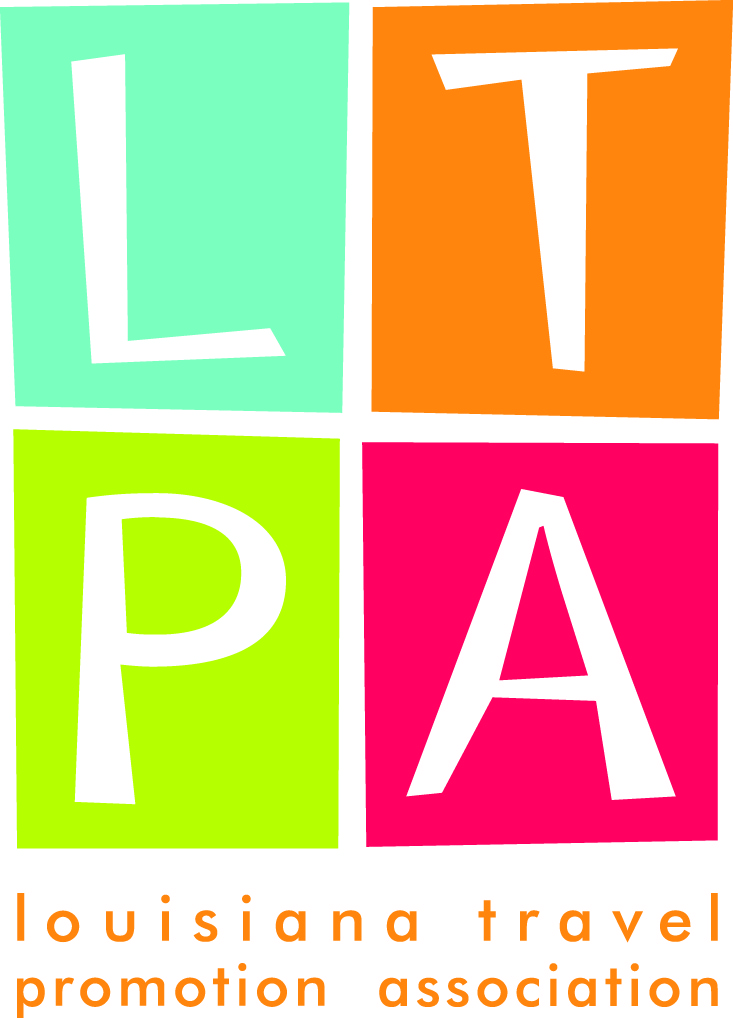 Personal Information:Name:  ______________________________________________________________________________________City:  ________________________________________________________________________________________Phone:  ___________________________________________	Cell #:  ____________________________________Email:  _______________________________________________________________________________________Emergency Contact & Phone Number:  _____________________________________________________________Employment Information: Occupation:  __________________________________________________________________________________Employer:  ________________________________________ 	Hire Date:  _________________________________Address:  _________________________________________ 	City: ______________________ Zip:  ____________Phone:  __________________________________________   Fax:  _______________________________________Business Email:  ________________________________________________________________________________Briefly describe your work responsibilities:_______________________________________________________________________________________________________________________________________________________________________________________________________________________________________________________________________________________What employment have you held in the last five years other than this current job?Dates				Employer			Duties_________________________	_________________________	____________________________________________________________	_________________________	____________________________________________________________	_________________________	____________________________________________________________	_________________________	___________________________________Education:Dates				Schools/Colleges Attended	Degree	_________________________	_________________________	____________________________________________________________	_________________________	____________________________________________________________	_________________________	___________________________________Academic Awards/Honors:_______________________________________________________________________________________________________________________________________________________________________________________________________________________________________________________________________________________Community Activities and Board (s) Involvement:				Organization			Dates				Office Held _________________________	_________________________	____________________________________________________________	_________________________	___________________________________Have you graduated from a local leadership program? If so, which one? ___________________________________Briefly state personal goals for the next five years: (Use separate sheet if necessary)_______________________________________________________________________________________________________________________________________________________________________________________________________________________________________________________________________________________Why do you want to attend the Louisiana Tourism Leadership Academy? (Use separate sheet if necessary)_______________________________________________________________________________________________________________________________________________________________________________________________________________________________________________________________________________________I am willing to commit my time, talents, and energy to the Louisiana Tourism Leadership Academy Class of 2018. Signing below indicates my dedication to the program and provides proof of my employer’s support if applicable. I also understand that payment is due upon submission of application to the address below. Please make checks payable to the Louisiana Travel Promotion Association. Credit cards are accepted. Payment will be refunded if applicant is not selected for this year’s class.___________________________________________		___________________________________________Applicant Signature			Date		Employer’s Signature			DatePlease return to Louisiana Travel Promotion Association, 1165 S Foster Dr, Baton Rouge, LA 70806 by Nov 1, 2017